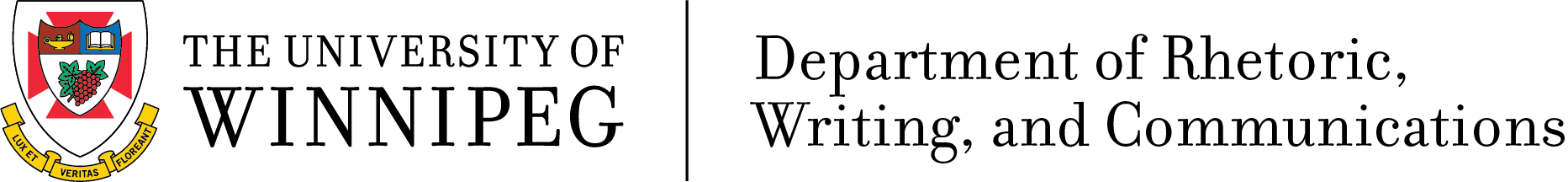 REEH AND PAMELA TAYLOR TRAVEL AWARD Application FormThis award was established by friends, colleagues, and family to honour Reeh Taylor on the occasion of his investiture as a Fellow of The University of Winnipeg. It will provide financial support to assist Rhetoric, Writing, and Communications students with travel and other costs related to the presentation of papers or attendance at academic conferences, symposia, or colloquia. Only one award will be granted per student. Recipients of this award must have a minimum 3.0 major GPA.Award Value: The Award value will be based on travel/attendance costs, and has a maximum of $800 per recipient.  Available Awards: MultipleSubmission deadline: Applications will be accepted on a rolling basis. Forms and supporting documentation can be submitted to: Tari MuvingiDepartment Assistantt.muvingi@uwinnipeg.caApplicants can be notified if they have been selected for this award before they travel or attend an event, however; travel/attendance costs will be reimbursed at the end of term after receipts are received by the department.SECTION A:  ELIGIBILITY REQUIREMENTSSECTION B:  APPLICATION INSTRUCTIONSSECTION C:  APPLICANT INFORMATION                              SECTION D:  CONFERENCE INFORMATIONSECTION E: TRAVEL COSTSSECTION F:  APPLICANT DECLARATIONApplicants must have a minimum 3.0 major GPA.Conferences, Symposia, Colloquia – Must be sponsored by an established academic or professional organization in the applicant’s discipline or profession. The venue may be in Canada or abroad. The conference must be open to qualified members of the organization, discipline or the profession, and not limited to a small number of invited participants. The conference must also attract participation from a wide range of organizations and institutions and not be limited to the members of a particular institution.Contributions – Applicants must be presenting, personally, their own course work, a co-authored contribution which is based on this work, or another research study undertaken as part of their undergraduate program. The contribution may be in the form of an oral presentation, a poster session or the disciplinary equivalent. Confirmation of acceptance of your contribution must be attached to this application.Research Travel Only – Applicants who are attending only must demonstrate the relevance of the conference to their academic goals. If you are only attending, please include a one-page statement explaining the relevance of the conference to your academic goals.Complete and submit this application along with required supporting documentation:If you are presenting, please attach confirmation of acceptance of your contribution. If you are attending only, please attach a one-page statement explaining the relevance of the conference to your academic goals.Submit copies of all receipts related to your travel or attendance at the event. Full Legal Name: Full Legal Name: Student ID: Telephone: E-Mail: Number of Credits Completed: Major:        Rhetoric and Communications                             Joint CommunicationsMajor:        Rhetoric and Communications                             Joint CommunicationsDegree:      Honours BA                         4 Year BA                         3 Year BADegree:      Honours BA                         4 Year BA                         3 Year BAConference Name/Title:   Dates:        From:                                                To:   Conference address: Title of Contribution you presented/are to present: I was not/am not presenting:   Conference Registration: $ Financial Support from other sources: $ List other sources: Airfare: $ Financial Support from other sources: $ List other sources: Transportation:(taxi, bus, train)$Financial Support from other sources: $ List other sources: Accommodation: $ Financial Support from other sources: $ List other sources: Meals:$ Financial Support from other sources: $ List other sources: Other (describe):$Financial Support from other sources: $ List other sources: Total Cost: $Financial Support from other sources: $ List other sources: By signing this application, I declare that:All information provided is true and complete.I understand the information provided on this application may be used for research & statistical analysis.I will notify the Department of Rhetoric, Writing, and Communications if I withdraw from the program before receiving the Award.By signing this application, I declare that:All information provided is true and complete.I understand the information provided on this application may be used for research & statistical analysis.I will notify the Department of Rhetoric, Writing, and Communications if I withdraw from the program before receiving the Award.________________________________________Applicant’s SignatureDate (MM/DD/YYYY)